Kompletterande seglingsföreskrifter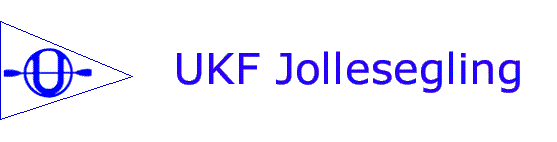 DM för enmansjollar och KM för UKF seglareDatum: Söndag 23:e september 2023Plats: UppsalaBåtklass: Optimist, E-jolle, Laser Radial, Laser 4.7, Finnjolle, SRS JolleArrangör: Uppsala kanotförening (UKF)2021-09-23    12:00Lycka till!1.Tävlingsexpeditionen och signalmastens placeringTävlingsexpeditionen och signalmastens placering1.1Tävlingsexpeditionen är placerad i klubbhuset UKFTävlingsexpeditionen är placerad i klubbhuset UKF1.2Signaler visas på land i signalmasten som är placerad på den yttre bryggan.Signaler visas på land i signalmasten som är placerad på den yttre bryggan.1.3När flagga AP visas i land ersätts ”en minut” i kappseglingssignaler med ”tidigast 15 minuter”
När flagga AP visas i land ersätts ”en minut” i kappseglingssignaler med ”tidigast 15 minuter”
2.TidsprogramTidsprogram2.110.00 - 11.3012.0012.05 Ankomst registreringRorsmansmöteTidigast tid för första varningssignal 2.2Kappseglingskommittén ska försöka anpassa banan så att en kappsegling tar 15 – 20 minuter att seglaKappseglingskommittén ska försöka anpassa banan så att en kappsegling tar 15 – 20 minuter att segla2.3Sista tid för varningssignal 16.00
Sista tid för varningssignal 16.00
3.MärkenMärken3.1Första kryssmärket är en gul tetraeder. Öviga märken är gula cylindrar (pålbojar). Första kryssmärket är en gul tetraeder. Öviga märken är gula cylindrar (pålbojar). 3.2Vid banändring flyttas samma märke
Vid banändring flyttas samma märke
4.TidsbegränsningTidsbegränsning4.1Max tid för första båt i mål är 40 minMax tid för första båt i mål är 40 min4.2Målgångsfönstret är 10 min
Målgångsfönstret är 10 min
5.KlassflaggorKlassflaggor5.1Se Bilaga 1Se Bilaga 16.BanornaBanorna6.1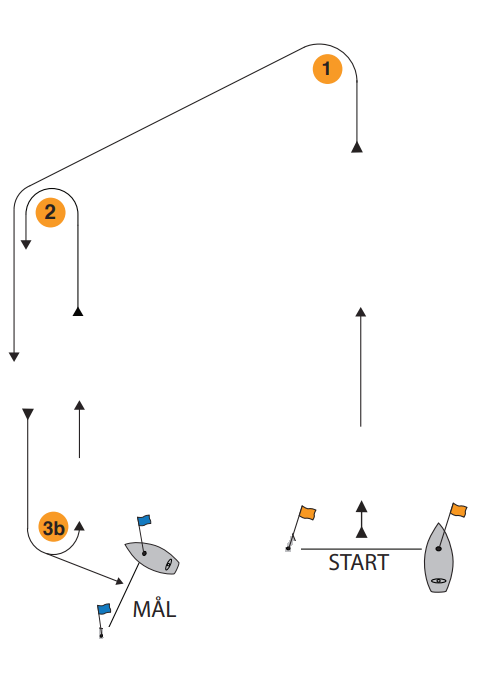 Opti grön: Start-1-2-3b-MålOpti: Start-1-2-3b-2-3b-MålÖvriga: Start-1-2-3b-2-3b-2-3b-Mål7.StartenStarten7.1Med ändring av KSR 26 och App S 9.1 gäller följande startsignaler:Strax före eller i samband med varningssignalen visas vilken klass samt eventuellt vilken skärpt startregel (I eller U) som gäller. Dessa flaggor går ner efter start.Med ändring av KSR 26 och App S 9.1 gäller följande startsignaler:Strax före eller i samband med varningssignalen visas vilken klass samt eventuellt vilken skärpt startregel (I eller U) som gäller. Dessa flaggor går ner efter start.Min före start   Flagga   FlaggaLjudLjud5Sifferflagga 5 visasSifferflagga 5 visas114  Sifferflagga 5 tas ner, 4 visas  Sifferflagga 5 tas ner, 4 visas113Sifferflagga 4 tas ner, 3 visasSifferflagga 4 tas ner, 3 visas112Sifferflagga 3 tas ner, 2 visasSifferflagga 3 tas ner, 2 visas111  Sifferflagga 2 tas ner, 1 visas  Sifferflagga 2 tas ner, 1 visas110Sifferflagga 1 tas nerSifferflagga 1 tas ner118.Ändringar och tillägg till appendix S.Ändringar och tillägg till appendix S.8.1Protesttiden är 30 min. Detta ändrar App S 13.2Protesttiden är 30 min. Detta ändrar App S 13.2Protest kan lämnas till StartbåtenProtest kan lämnas till StartbåtenProtest kan lämnas till Startbåten